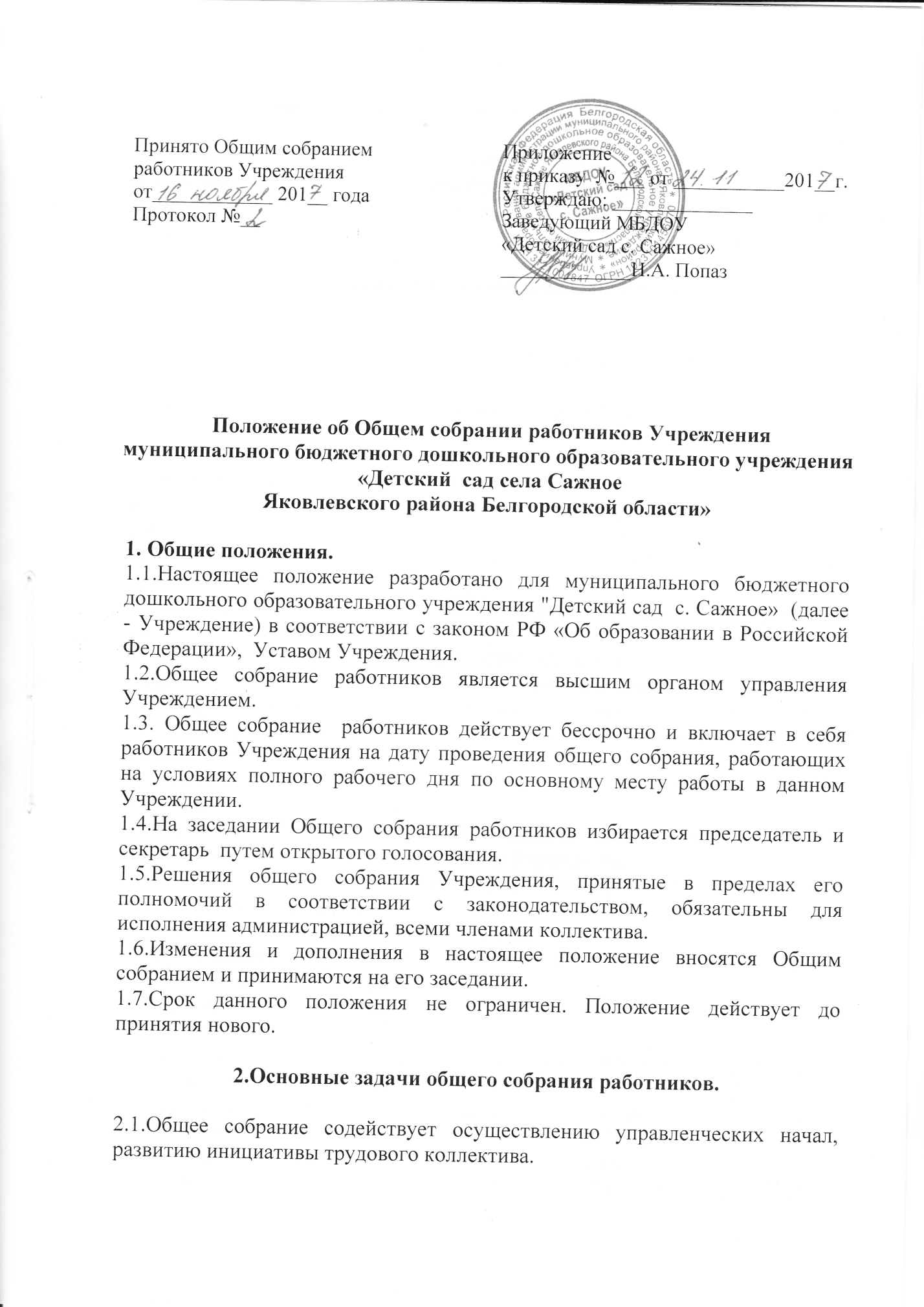 2.2.Общее собрание реализует право на самостоятельность Учреждения в решении вопросов, способствующих оптимальной организации образовательного процесса и финансово-хозяйственной деятельности.2.3.Общее собрание содействует расширению коллегиальных, демократических форм управления и воплощения в жизнь государственно-общественных принципов.3.Функции Общего собрания работников.3.1. Общее собрание: - принимает новую редакцию Устава Учреждения, изменения, дополнения, вносимые в Устав;- определяет основные направления деятельности Учреждения;- содействует созданию оптимальных  условий и форм организации образовательного процесса;- обсуждает и принимает Коллективный договор, изменения и дополнения к нему;  правила внутреннего трудового распорядка , изменения и дополнения в них; графики работы, графики отпусков работников Учреждения;- рассматривает отчет о результатах самообследования работы Учреждения и представляет для утверждения заведующему;- рассматривает, обсуждает и рекомендует к утверждению программу развития Учреждения;- рассматривает вопросы, связанные с безопасностью учреждения; -  рассматривает, рекомендует к утверждению локальные акты;- обсуждает вопросы состояния трудовой дисциплины в Учреждении и мероприятия по ее укреплению, рассматривает акты нарушения трудовой дисциплины работниками Учреждения;-  осуществляет контроль за соблюдением здоровых и безопасных условий обучения, воспитания и труда;-  обсуждает вопросы охраны и безопасности условий труда работников, охраны жизни и здоровья воспитанников Учреждения;-  вносит предложения Учредителю по улучшению финансово-хозяйственной деятельности Учреждения;- определяет размер доплат, надбавок, премий и других выплат стимулирующего характера в пределах имеющихся в Учреждении средств из фонда оплаты труда;-  определяет порядок и условия предоставления социальных гарантий и льгот в пределах компетенции Учреждения;-  вносит предложения в договор о взаимоотношениях между Учредителем и Учреждением;- заслушивает отчеты заведующего Учреждением о расходовании бюджетных и внебюджетных средств;- заслушивает отчеты заместителя заведующего по АХЧ, старшего воспитателя, председателя педагогического совета и других работников, вносит на рассмотрение администрации предложения по совершенствованию работы;- знакомится с итоговыми документами по проверке государственными и муниципальными органами деятельности Учреждения и заслушивает администрацию о выполнении мероприятий по устранению недостатков в работе;- при необходимости рассматривает и обсуждает вопросы работы с родителями (законными представителями) воспитанников, решения Родительского собрания Учреждения;-  решает вопрос о реорганизации и ликвидации учреждения;-  рассматривает вопросы, связанные с безопасностью Учреждения;-  в рамках действующего законодательства принимает необходимые меры, ограждающие педагогических и других работников, администрацию от необоснованного вмешательства в их профессиональную деятельность, ограничения самостоятельности Учреждения, его самоуправляемости. Выходит с предложениями по этим вопросам в общественные организации, государственные и муниципальные органы управления образованием, органы прокуратуры, общественные объединения.4.Права Общего собрания работников.4.1. Общее собрание имеет право:-  участвовать в управлении Учреждением;- выходить с предложением и заявлением на Учредителя, в органы муниципальной и государственной власти, в общественные организации.4.2. Каждый член Общего собрания имеет право:-  потребовать обсуждение Общим собранием любого вопроса, касающегося деятельности Учреждения, если его предложение поддержит не менее трети членов собрания;- при несогласии с решением Общего собрания высказать свое мотивированное мнение, которое должно быть занесено в протокол.5.Организация управления Общим собранием работников.5.1. В состав Общего собрания входят все  работники Учреждения на дату проведения общего собрания, работающих на условиях полного рабочего дня по основному месту работы в данном Учреждении.5.2. На заседание Общего собрания могут быть приглашены представители Учредителя, общественных организаций, органов муниципального и государственного управления. Лица, приглашенные на собрание, пользуются правом совещательного голоса, могут вносить предложения и заявления, участвовать в обсуждении вопросов, находящихся в их компетенции.5.3. Для ведения Общего собрания из его состава путем  открытого голосования избирается  председатель и секретарь сроком на один календарный год, которые исполняют свои обязанности на общественных началах.5.4. Председатель Общего собрания:- организует и координирует работу высшего органа управления; - определяет повестку дня;- контролирует выполнение решений.- организует подготовку и проведение заседания;5.4.1. Секретарь Общего собрания:- информирует членов трудового коллектива о предстоящем заседании не менее чем за 30 дней до его проведения; -  оформляет принятые решения.5.5. Общее собрание собирается не реже 1 раза в год.5.6. Общее собрание считается правомочным, если на нем присутствует более половины  его членов. 5.7.  Решения Общего собрания работников принимаются большинством голосов; решения по вопросам исключительной компетенции Общего собрания работников Учреждения принимаются квалифицированным большинством голосов. 5.8. Решения,  принятые Общим собранием работников в пределах совей компетенции, не противоречащее действующему законодательству РФ, являются обязательными для исполнения всеми работниками Учреждения. 6. Взаимосвязь Общего собрания работников с другими коллегиальными органами.6.1. Общее собрание организует взаимодействие с другими органами Учреждения – педагогическим советом, Управляющим советом:- через участие представителей коллектива в заседаниях педагогического совета, Управляющего совета Учреждения;- представление на ознакомление педагогическому совету и Управляющему совету  Учреждения материалов, готовящихся к обсуждению и принятию на заседании Общего собрания;- внесение предложений и дополнений по вопросам, рассматриваемы на заседаниях педагогического совета и Управляющего совета Учреждения.7. Ответственность Общего собрания работников.7.1. Общее собрание несет ответственность:- за выполнение, выполнение в не полном объеме или не выполнение закрепленных за ним задач и функций;- соответствие принимаемых решений законодательству РФ, нормативно-правовым актам.8.Делопроизводство Общего собрания работников.8.1. Заседания Общего собрания оформляются протоколом.8.2. В книге протоколов фиксируются:- дата проведения;- количественное присутствие (отсутствие) членов трудового коллектива;- приглашенные (ФИО, должность);- повестка дня;- ход обсуждения вопросов;- предложения, рекомендации и замечания членов трудового коллектива и приглашенных лиц;- решение.8.3. Протоколы подписываются председателем и секретарем Общего собрания.8.4. Нумерация протоколов ведется от начала учебного года.8.5. Книга протоколов общего собрания номеруется постранично, прошнуровывается, скрепляется подписью заведующего и печатью Учреждения.8.6.  Книга протоколов Общего собрания хранится в делах Учреждения 50 лет и передается по акту при смене руководителя или передаче в архив.             